Проект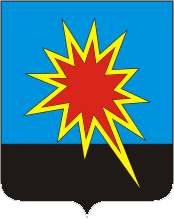 РОССИЙСКАЯ  ФЕДЕРАЦИЯКемеровская областьКалтанский  городской  округСовет народных депутатовКалтанского городского округа(пятый созыв, четырнадцатое заседание)О внесении изменений в Решение Совета  народных  депутатов Калтанского  городского  округа от 21  декабря  . № 9-НПА                          «О  бюджете  Калтанского  городского  округа  на  2017 год и  на плановый  период 2018 и 2019 годов»принято Советом народных депутатовКалтанского  городского  округа« __ »   ________   2017 годаВ соответствии со статьями 9, 153 Бюджетного кодекса Российской Федерации, статьей 35 Федерального закона от 06.10.2003 года № 131-ФЗ «Об общих принципах организации местного самоуправления», руководствуясь статьями 26, 62 Устава муниципального образования - Калтанский городской округ, Положением «О бюджетном процессе в  Калтанском городском округе» утвержденным Решением Совета  народных депутатов Калтанского городского округа от 22.06.2016 г. №182-НПА Совет народных депутатов Калтанского городского округа         РЕШИЛ:Внести следующие изменения в  решение  Совета народных депутатов  от 21.12.2016 г. № 9-НПА «О бюджете Калтанского  городского  округа  на 2017 год и на плановый  период 2018 и 2019 годов»:В пункте 1 слова «в сумме  912 092,5  тыс. рублей» заменить словами «в сумме  1 374 117,1 тыс. рублей», слова «в сумме 922 811,8  тыс. рублей» заменить словами «в сумме  1 441 836,4 тыс. рублей», слова «в сумме 10 719,3 тыс. рублей или  4,9 %» заменить словами «в сумме 67 719,3 тыс. рублей или  31%»;1.2.	В пункте 8 слова «в сумме 161 495,1 тыс. рублей» заменить словами «в сумме 166 009,0 тыс. рублей»;1.3.  В пункте 9 слова «в сумме 500,0 тыс. рублей» заменить словами «в сумме 519,7 тыс. рублей»;1.4. В пункте 12 слова «в сумме 626 526,7 тыс. рублей»  заменить словами «в сумме 1 087 383,1 тыс. рублей»;1.5. В пункте 14 слова «в сумме 109 380,6  тыс. рублей» заменить словами «в сумме 161 682,6тыс. рублей», слова «в сумме 10 719,3 тыс. рублей» заменить словами «в сумме 129 437,2тыс. рублей»;  1.6. Приложение 4 «Распределение бюджетных ассигнований бюджета городского округа по целевым статьям (муниципальным программам и непрограммным направлениям деятельности) группам и подгруппам видов классификации расходов бюджета на 2017 год и на плановый период 2018 и 2019 годов» изложить в новой редакции согласно приложению 1 к настоящему Решению.    1.7. Приложение 5 «Распределение бюджетных ассигнований бюджета городской округ по разделам, подразделам классификации расходов бюджетов на 2017 год и на плановый период 2018 и 2019 годов» изложить в новой редакции согласно приложению 2 к настоящему Решению.     1.8. Приложение 6 «Ведомственная структура расходов на 2017 год и на плановый период 2018 и 2019 годов» изложить в новой редакции согласно приложению 3 к настоящему Решению.     1.9. Приложение 7 «Источники финансирования дефицита городского бюджета по статьям и видам источников финансирования городского бюджета на 2017 год и на плановый период 2018 и 2019 годов» изложить в новой редакции согласно приложению 4 к настоящему Решению.     1.10. Приложение 8 «Программа муниципальных внутренних заимствований бюджета Калтанского городского округа на 2017 год и на плановый период 2018 и 2019 годов» изложить в новой редакции согласно приложению 5 к настоящему Решению.Контроль исполнения настоящего Решения возложить на постоянную комиссию по бюджету, налогам и финансовой политике Совета народных депутатов Калтанского городского округа (Коротаев М.В.).Настоящее Решение вступает в силу со дня его официального опубликования.Председатель  Совета  народных депутатовКалтанского  городского округа		                                    М.В. Куликова Глава Калтанского городского округа				       И.Ф. ГолдиновР Е Ш Е Н И Еот « __ » ________ 2017 года  № ___-НПА